 COVID-19 Health Care Provider Financial Relief Package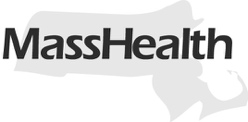  April 9, 2020To support health care providers impacted by and responding to the COVID-19 public health emergency, the Baker-Polito Administration is distributing over $800 million in critical stabilization funding to the Commonwealth’s vital providers through MassHealth. This funding will support the hospitals, nursing facilities, primary care providers, behavioral health providers, and long-term services and supports providers who have stepped up in unprecedented ways during the COVID-19 public health emergency.These providers have experienced a significant impact on their revenue and operations during this time, and this funding will provide near-term relief starting this month through July.These stabilization funds include:More than $400 million to hospitals, the majority of which will support safety net hospitals, Hospital Licensed Health Centers, and hospitals serving a higher Medicaid population, to address lost revenue and increased costs for hospitals at the front lines of treating patients with COVID-19Included in this funding is a 20% MassHealth rate increase for COVID-19 care, as well as a 7.5% across-the-board rate increase for other hospital careMore than $80 million for Nursing Facilities$50 million will be dedicated funding for all nursing facilities across the stateFacilities and units within nursing facilities that are designated COVID-19 sites of care will receive approximately $30 million in additional funding to support their capacity to care for COVID-19 patientsMore than $300M for other health care providers that are delivering medical care for COVID-19 or providing services that keep residents safe in their homes and out of the hospital, including:Over $50M for community health centersOver $100M for community behavioral health providersApproximately $30M for personal care attendants and $13M for home health agenciesA $17M increase for ambulance providersA $15M increase for physicians and group practicesFunding to ensure the sustainability of long-term services and supports day programs such as Adult Day Health ($42M) and Day Habilitation ($39M) programs that are no longer operating group programs but actively serving members via alternative means This new funding is in addition to the $290 million in immediate cash relief and $550 million in accelerated payments to providers announced in March. 